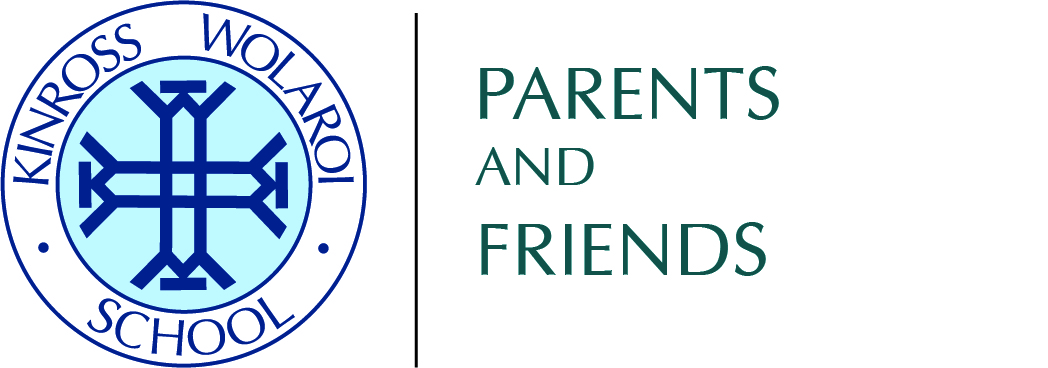 KINROSS WOLAROI SCHOOLPARENTS & FRIENDS ASSOCIATIONMcLachlan Boardroom, Kinross Wolaroi School, OrangeAgenda for P&F Annual General Meeting Wednesday 16th March 20227-7.30pm McLachlan Boardroom, OrangeChair – Mr Trevor DelbridgeItemDescriptionMemberTime Allocation (min)1.0STATUTORY MATTERS1.1Acknowledgement of Country, attendance and apologies T Delbridge101.21.3Acceptance of Minutes of Meeting on 16th February 2022President Report T Delbridge S Glover1.4Financial Report J Balcomb2.0MATTERS FOR VOTE2.1Adoption of revised Constitution 2022 (requires 2/3 members to pass plus School Council approval)All102.2P&F Fee increase to $45/family (requires majority to pass)  2.3P&F Fundraising target and items (requires majority to pass)3.0ELECTION OF OFFICE BEARERS3.1Confirm all office bearers continuingAll53.2 Election of new office bearers4.0OTHER MATTERS 4.1OtherAll55.0CLOSE